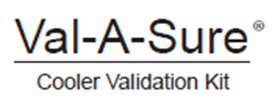 Cooler Validation Log Sheet
For documenting blood product transport cooler validation procedures.Cooler IDSOP ReferenceDate of Validation PassDate of Validation FailCorrective Action Taken (if any)Reviewed by 
(full name)Date for 
Re-Validation